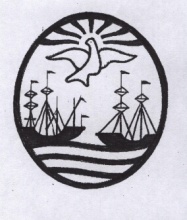 GOBIERNO DE LA CIUDAD DE BUENOS AIRESESCUELA NORMAL SUPERIOR N° 10"JUAN BAUTISTA ALBERDI"COD.PRES.3519-0000O´Higgins 2441 . C.A.B.A -C.P. 1428 Tel. 4785-6973e-mail : ens10@bue.edu.arSOLICITUD DE PASENIVEL TERCIARIOAPELLIDO Y NOMBRE: ………………………………………………………………………………………DNI: …………………………………………………….CARRERA: PROFESORADO DE EDUCACIÓN: ……………………………........SOLICITO PASE A LA INSTITUCIÓN: ………………………………………………………………………FECHA: ………………………………E MAIL: …………………………………………………………………………….CELULAR: …………………………………………………….                                                                                                                 ________________________                                                                                                                                       FIRMA(Dejar en la caja azul que dice: constancias para firmar que se encuentra en la puerta de Bedelía)